TASSID- Taiwan-Japan Inflammatory Bowel Disease Summit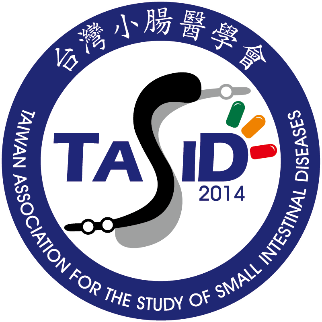 Kaohsiung Medical University & Keio University台灣高雄醫學大學 V.S. 日本慶應大學	台灣小腸醫學會- 台灣-日本 發炎性腸道疾病高峰會主辦單位: 台灣小腸醫學會、高雄醫學大學附設醫院Event Date: 	09:00- 12:30	Saturday	 July 21st, 2018Event Place:	6F, First Conference Hall, Kaohsiung Medical University			高雄醫學大學附設中和紀念醫院啟川大樓6F第一講堂TimeTopicSpeakerModerator09:00-09:05Opening Remarks邱正堂 理事長台灣小腸醫學會邱正堂 理事長台灣小腸醫學會09:05-09:45Is Hiroshige blue dye a miracle medicine or a ridiculous poison for ulcerative colitis?金井 隆典 教授
Prof. Takanori Kanai日本慶應大學Keio University邱正堂 理事長台灣小腸醫學會09:45-10:15The real world experience in Taiwan- Optimizing IBD care with Multidisciplinary Team approach.吳耿良 主任高雄長庚紀念醫院吳登強 副院長高雄市立大同醫院10:15-10:25Coffee BreakCoffee BreakCoffee Break10:25-10:55Case discussion- Behcet’s disease challenge cases in Keio university. 宮田 直輝 醫師Dr. Naoteru Miyata日本國際醫療福祉大學三田醫院International University of Health and Welfare, Mita Hospital郭昭宏 教授高雄醫學大學10:55-11:25Case discussion- IBD challenge cases in Kaohsiung medical university. 許文鴻 助理教授高雄醫學大學蘇育正 主任高雄醫學大學附設醫院11:25-12:05Case discussion- IBD management with biologics in Kaohsiung.王俊偉 醫師高雄市立大同醫院陳志彥 教授台北榮民總醫院12:05-12:25Discussion吳明賢 理事長台灣消化系醫學會吳明賢 理事長台灣消化系醫學會12:25-12:30Closing Remarks 吳明賢 理事長台灣消化系醫學會吳明賢 理事長台灣消化系醫學會